Р Е Ш Е Н И ЕОб утверждении Плана мероприятий сельского поселения Бишкураевский сельсовет муниципального района Илишевский район Республики Башкортостан по реализации основных положений Посланий Главы Республики Башкортостан Р.З. Хамитова Государственному Собранию – Курултаю Республики Башкортостан и Президента Российской Федерации В.В.Путина Федеральному СобраниюВ соответствии со статьями 4, 5 Устава сельского поселния Бишкураевский сельсовет муниципального района Илишевский район Республики Башкортостан, в целях реализации на территории сельского поселения основных положений Главы Республики Башкортостан Р.З. Хамитова Государственному Собранию – Курултаю Республики Башкортостан и Президента Российской Федерации В.В.Путина Федеральному Собранию, Совет муниципального района Илишевский район  Республики Башкортостан РЕШИЛ:Утвердить План мероприятий муниципального района Илишевский район Республики Башкортостан по реализации основных положений Посланий Главы Республики Башкортостан Р.З. Хамитова Государственному Собранию – Курултаю Республики Башкортостан и Президента Российской Федерации В.В.Путина Федеральному Собранию (прилагается).Совету сельского поселения  Бишкураевский сельсовет муниципального района Илишевский район Республики Башкортостан обеспечить выполнение настоящего плана мероприятий. Регулярно информировать население сельского поселения о ходе выполнения плана мероприятий по реализации Посланий Главы Республики Башкортостан Р.З. Хамитова Государственному Собранию – Курултаю Республики Башкортостан и Президента Российской Федерации В.В.Путина Федеральному Собранию 4. Контроль выполнения данного решения возложить на постоянную комиссию  по социально-гуманитарным вопросамПредседатель Советасельского поселенияБишкураевский сельсоветмуниципального районаИлишевский районРеспублики Башкортостан                                   З.А. Хадимуллинс.Бишкураево21 декабря 2016 года№  11-1Башортостан  РеспубликаҺымуниципаль районилеш районыбишурай ауыл советыауыл билӘмӘҺе советы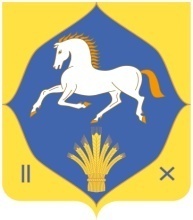 республика башкортостанмуниципальный районилишевский районсовет сельского поселениябишкураевский сельсовет452268, Бишкурай ауылыЛенин урамы, 69Тел. (34762) 47-1-48452268, Бишкурай ауылыЛенин урамы, 69Тел. (34762) 47-1-48452268, с. Бишкураевоул. Ленина, 69Тел. (34762) 47-1-48452268, с. Бишкураевоул. Ленина, 69Тел. (34762) 47-1-48452268, с. Бишкураевоул. Ленина, 69Тел. (34762) 47-1-48